CAMBRIA COMMUNITY COUNCIL2020 - 2021GRANT APPLICATION In order to be considered for a grant, this application must be completed in full.  You may respond on a separate document, but be certain to address each question.  If a question is not applicable, please explain.  A budget for your project or activity and a balance sheet from your organization must be included to be considered. In addition, if you received a grant last year, you must provide a completed Feedback Form as part of your application in order to be considered for a new grant.Important Dates: ✓ Completed grant applications are due and must be emailed by September 30, 2020 to suzannekennedy0@gmail.com If your document cannot be emailed, please contact Suzanne by email or at 909-0917. CCC will then review applications. ✓ Organizations must have a representative participate in the zoom meeting scheduled                                                               on Wednesday, October 21, 2020 at 6:00 p.m.  Be prepared to give a 3-minute presentation and answer any questions we may have. ✓ Notification regarding your grant will be made by November 1.Name of Organization:  _______________________________________Address:  ___________________________________________________Website address: ____________________________________________ Name of Contact / Telephone No.: ____________________________________________Email Address:  ______________________________________________Organization InformationDescribe the programs and or services you provide and the population(s) served. Provide your federal tax I.D. number or proof of non-profit status. Include a copy of your current balance sheet for your organization (if using an accounting system such as Quickbooks) and /or cash flow statement.Grant InformationIf you received a grant last year, how much was your grant and how was it used?       Specifically address how many people within the Cambria / San Simeon                area benefitted from this grant.     Please attach a completed copy of the Feedback Form for last year’s grant     to your application.   New grants will not be considered          without the feedback form being completed.     If you have pictures, please provide a digital copy with a signed     release (found on our website) so that may be placed on                our website or Facebook page.What is your grant request this year? $_____________________A.  Explain why funds are needed and provide a budget for your specific program,       project, or activity. 		B.  Please include other sources of funding for this project. C. Describe specifically how funds will be used and how many people from the                 Cambria / San Simeon area will benefit.  If you are purchasing materials, supplies,      or equipment please provide an estimate including tax and shipping. Please include any other information you feel would be helpful to the CCC in considering your grant request.  Our preference is for you to send the grant application by email (suzannekennedy0@gmail.com ) by the deadline. Signed: ________________________________________ Date: _____________Print Name and Title: ____________________________________Please check the box to indicate that the Feedback Form had been included 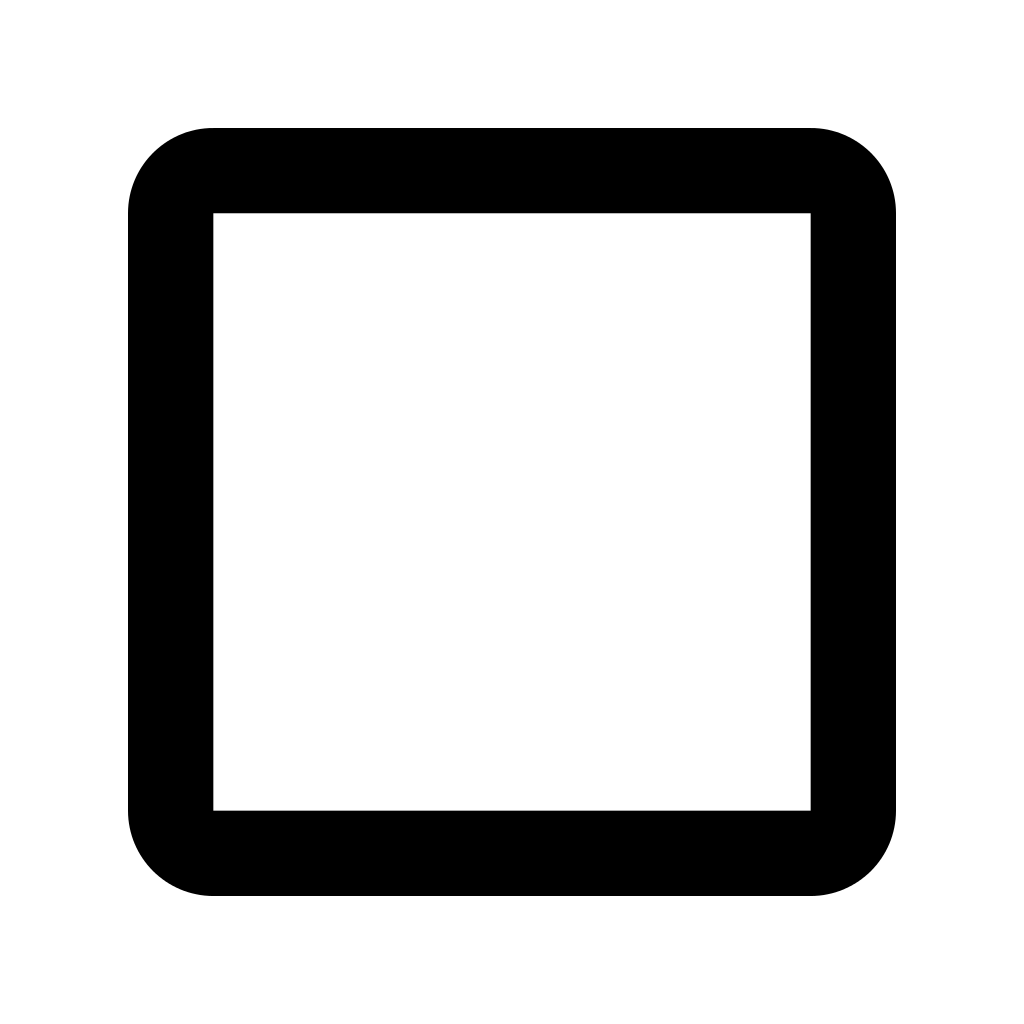            in your grant application. Grant applications are due on September 30, 2020 Grant presentation meeting:  Wednesday, October 21, 2020 6:00 pm via ZoomNotification of Grant distribution:  November 1, 2020(Late or incomplete applications will not be considered)